جامعة البليدة 2 – لونيسي 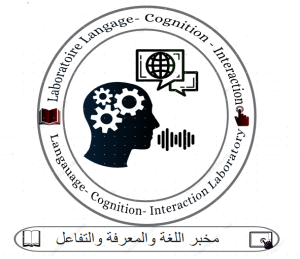 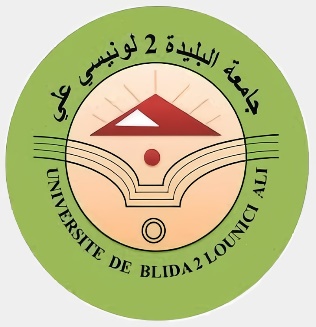 University of Blida 2 – Lounici Aliكلية العلوم الإنسانية والاجتماعيةFaculty of Human and Social Sciencesمخبر اللغة – المعرفة –التفاعلLanguage- Cognition and Interaction LaboratoryPresentation of LCI Laboratory:The Language – Cognition – Interaction (LCI) laboratory deals with issues of normal and pathological aspects of language, cognition, and interaction. It was created in October 2018 by Professor Nadia Sam, who was elected Director by the Laboratory Council.This Laboratory aims to:Contribute to the development of scientific research in several fields, particularly language, cognition, and interaction in both normal and pathological contexts. Study these different aspects in a multidisciplinary approach and in a typically Algerian context.Promote the study of language’s history in our country over time Develop theoretical models through a computer and mathematical modelling of cognition, language, and interaction.Develop and adapt tools for assessment and management of language, cognitive and communication (normal and disorder aspects). Study the quality of life of the elderly and people with chronic conditions or disabilities.Topics Supported by the Laboratory:Languages spoken and written in AlgeriaNormal and pathological development of language, communication, cognition regardless of the age of the subject, his sociocultural and linguistic affiliation. -  Normal and pathological cognitive aging.-  Mental, physical, sensory, and social disabilities. Therefore, it contributes to the training of language and communication pathologists and provides two doctoral courses of two universities: University of Blida 2 – Lounici Ali, and the University of Mouloud Mammeri – TiziOuzou.Human Component of the Laboratory:It comprises seven (07) teams, each one composed of a group of research-teachers and Ph.D students. Team 1- Clinical Neuropsychology:     This team aims to study the links between cognitive processes in brain areas involved in both normal and pathological information processing. It is also interested in the impact of brain injury on the language and cognitive functions in children, adult, and the elderly.  It also aims to develop assessment tools and therapeutic protocols by proposing theoretical models relating to language and other cognitive functions.Team 2 – Mental Disabilities     The team’s mission is to study language and communication disorders related to a mental disability. Team 3 – Hearing Disabilities    This team is interested in the study of language and communication disorders, and cognitive deficits in the deaf subject (not fitted, fitted, and implanted).Team 4 - Writing Development and DYS    This team is responsible for studying the different processes of developmental stages of writing and its disabilities in early childhood, e.g., DYS (dyslexia, dysgraphia, dysgraphia, and dyscalculia). Team 5 – Epilepsy and Acquired Syndrome in Childhood:    The objective of this team is the study of the epilepsy consequences on communicative abilities and different acquired syndromes in children as frontal syndrome…Team 6 – Oral Language and its Disorders:    This team is responsible for studying oral language acquisition and its disorders. Team 7 –Normal and Pathological Aging:    This team is interested in the treatment of information related to normal and pathological aging. Organization of Scientific Events:We organized some scientific manifestations like study days and colloquiums:A Study Day “Think differently about disability”. It was organized on World Day of Disability; December 3rd, 2019.A Study Day “Yennayer: a revived past for common heritage », January, 15th, 2020.National Colloquium « Yennayer : Between celebration and scientific research », March, 29, 30, 2020, on line.Workshops : Children’s Acquired Aphasia (Nadia Sam), June, 2022Dyslexia: Definitions and evaluation (Hadda Zeddam, Assia Boukherraz), June 2022The Application of the Linguistic in Language and Communication Pathologies (Nadia Sam, Samira Nourine -University of Algiers 2, Fouzia Badaoui, CRSTDLA-Bouzareah – Mohammed Adjed – University of Oran 2-, March 30, 31 2022Methodology in Social Sciences (Ait Gueni-Said Naima, Saadi Samia -U. of Blida 2). April 2022Autism – Benmofak Fatiha, July 2019Psychopathology and Language Pathologies – Kerkouche Fatiha, Sam Nadia - U. of Blida 2- July 2019Mental Handicap – Yaalaoui Khalida - U. of Blida 2, July 2019Relaxation – Riabi Fatima - U. of Blida 2 July 2019Some Publications:Fouzia Ouzzani, Nadia Sam (2021). Evaluation de la dyslexie et des troubles visuo-attentionnels en milieu clinique algérien الاكاديمية للدراسات الاجتماعية و الانسانية,  Volume 13, Numéro 5, Pages 41-52 | ASJP (cerist.dz)Marie-Anna Bernard Paulais, Camilla Mazetto, Eric Thiébaut, Maria Clara Nassif, Maria Thereza Costa Coelho De Souza, Ana Paula Stefani, Romuald Blanc, Maria Pilar Gattegno, Fethia Aïad, Nadia Sam, Lina Belal, Laid Fekih, Kelley Kaye, Yves Contejean, Jaqueline Wendland, Catherine Barthélémy, Frédérique Bonnet-Brilhault, Jean-Louis Adrien (2019). Heterogeneities in cognitive and socio-emotional development in children with autism spectrum disorder and severe intellectual disability as a comorbidity Frontiers in psychiatry https://doi.org/10.3389/fpsyt.2019.00508Marie-Anna Bernard Paulais, Camilla Mazetto, Eric Thiébaut, Maria Clara Nassif, Maria Thereza Costa Coelho De Souza, Ana Paula Stefani, Romuald Blanc, Maria Pilar Gattegno, Fethia Aïad, Nadia Sam, Lina Belal, Laid Fekih, Kelley Kaye, Yves Contejean, Jaqueline Wendland, Catherine Barthélémy, Frédérique Bonnet-Brilhault, Jean-Louis Adrien (2019). Heterogeneities in cognitive and socio-emotional development in children with autism spectrum disorder and severe intellectual disability as a comorbidity Frontiers in psychiatry https://doi.org/10.3389/fpsyt.2019.00508Sam, N (2017). Etude du récit de trois sujets aphasiques algériens à partir d’histoires insolites in AL-LIS½NIYYAT - Numéro 23 - Issue 2 - https://www.asjp.cerist.dz/en/Articles/26, 22pM-A Bernard, Eric Thiébaut, Camilla Mazetto, Maria Clara Nassif, MT Costa Coelho De Souza, N Nader-Grosbois, Isabel Seynhaeve, M De La Iglesia Gutierrez, J-S Olivar Parra, Carmen Dionne, M Rousseau, K Stefanidou, F Aiad, N Sam, L Belal, L Fekih, R Blanc, F Bonnet-Brilhault, MP Gattegno, K Kaye, Y Contejean, J-L Adrien (2016). L’hétérogénéité du développement cognitif et socio-émotionnel d’enfants atteints de trouble du spectre de l’autisme en lien avec la sévérité des troubles in Neuropsychiatrie de l'Enfance et de l'Adolescence, Vol. 64, Issue 6.  https://doi.org/10.1016/j.neurenf.2016.05.002Marie-Anna Paulais, Éric Thiébaut, Romuald Blanc, Maria-Pilar Gattegno, Kelley Kaye, Yves Contejean, Fethia Aiad, Nadia Sam, Lina Belal, Laid Fekih, Camilla Mazetto, Maria-Clara Nassif, Maria-Thereza de Zouza, Nathalie Nader-Grosbois, Isabel Seynhaeve, Myriam de la Iglesia Gutierrez, Jose-Sixto Olivar Parra, Carmen Dionne, Myriam Rousseau, Konstantina Stefanidou, Catherine Barthélémy, Frédérique Bonnet-Brilhault, Jean-Louis Adrien (2016). Etude des différences du développement cognitif et socio-émotionnel entre des garçons et des filles ayant un trouble du spectre de l‘autisme avec handicap intellectuel léger ou moyen - Université de Lorraine (univ-lorraine.fr)- Jean-Louis Adrien, Marie-Anna Bernard, Eric Thiébaut, Maria Pilar Gattegno, Romuald Blanc, Kelley Kaye, Yves Contejean, Camilla Mazetto, Maria Clara Nassif, Maria-Thereza Costa Coelho De Souza, Nathalie Nader-Grosbois, Isabel Seynhaeve, Myriam De La Iglesia Gutierrez, Jose-Sixto Olivar Parra, Fethia Aiad, Nadia Sam, Lina Belal, Laid Fekih, Carmen Dionne, Myriam Rousseau, Konstantina Stefanidou, Frédérique Bonnet-Brilhault (2016). Profils de développement dans le Trouble du Spectre de l’Autisme (TSA), avec ou sans déficience intellectuelle sévère. Implications pour l’évaluation et l’intervention.  Devenir, 28, 255-272. https://doi.org/10.3917/dev.164.0255Sam, N. (2016). Les repercussions de la paralysie cérébrale sur la famille In The Algerian Review of Childhood and Education – Childhood and Preschool education laboratory, n°12 - U. Blida 2 Chakroun, G, Amr,. Sam, N. (2014). Diversity of Autistic Spectrum Disorders among children in three Arabic countries In Today’s children, Tomorrow’s parents, An interdisciplinary journal Issue, N°39Sam, N. et Laaouad, C. (2014). Les contraintes linguistiques et culturelles rencontrées lors de l’évaluation des troubles du langage chez l’enfant algérien – In The Algerian Review of Childhood and Education – Childhood and Preschool education laboratory, n°6 - U. Blida 2 Pr. Nadia SamTeam leaderU.  of Blida 2Dr. Amina SedkaouiAssociate professor U.  of Blida 2Dr Nahed BelkadiAssociate professor U.  of Blida 2Dr. Dali Ahmed ChakibAssociate professor U.  of Blida 2Dr Amel MakhloufiPhDU.  of Blida 2Dr Fatima Zohra LarabiPhDU.  of Blida 2Khawla Brahimi PhD StudentU. Blida 2Amel Bendaouad PhD StudentU. Blida 2Nawal Boucha PhD StudentU. Mouloud Mammeri – Tizi OuzouSamia Gani PhD StudentU. Mouloud Mammeri – Tizi OuzouPr. Khalida Yaalaoui Team leaderU.  of Blida 2Dr. Riabi FatimaAssociate professor U.  of Blida 2Dr. Abdennour Kerrmiche Associate professor University of TamanrasetDr. Ghania CherifAssociate professor U.  of Blida 2Dr Mabrouk ChikhiPhDU.  of Blida 2Dr Abdelbaki Tsouri BentsouriPhDU.  of Blida 2Dr Sarra HiziPhDU.  of Blida 2Rakem Sihem Assistant -lecturer AU.  of Blida 2Chikh Touhami LilaPhD StudentU.  of Blida 2Halima Mekhati PhD StudentU.  of Blida 2Ibtisem Zerouki  PhD StudentU. of Mouloud Mammeri Tizi OuzouPr Samira RakzaProfessor -Team leaderU.  of Blida 2Hafiza KecheroudAssistant -lecturer AU.  of Blida 2Nadia SadouAssistant -lecturer AU.  of Blida 2Nadjia AktoufAssistant -lecturer AU.  of Blida 2Benaissa KheiraPhD StudentU.  of Blida 2Boudjatou DjamilaPhD StudentU.  of Blida 2Taibi SihemPhD StudentU of Mouloud Mammeri Tizi OuzouBaziz NawalPhD StudentU of Mouloud Mammeri Tizi OuzouAloui  RoufaidaPhD StudentU of Mouloud Mammeri Tizi OuzouBouchareb MarwaPhD StudentU of Mouloud Mammeri Tizi OuzouDr Amine DjenaneAssociate professor -Team leaderU.  of Blida 2Pr Zahia Messaoudi ProfessorU.  of Blida 2Dr Fouzia OuzzaniPhDU.  of Blida 2Dr Asma BenchekkcoukPhDU.  of Blida 2Dr Ahmed BenaissaPhDU.  of Blida 2Sara Benrahma PhD StudentU.  of Blida 2Amani KhellafPhD StudentU.  of Blida 2Nabil LamouriPhD StudentU.  of Blida 2Yasmine Lakehal PhD StudentU.  of Blida 2Naima MaouchiPhD StudentU of Mouloud Mammeri Tizi OuzouHanane Zerdouhi PhD StudentU of Mouloud Mammeri Tizi OuzouMiadi RahmaPhD StudentU of Mouloud Mammeri Tizi OuzouPr Sidahmed Bara  Professor- Team leaderU of Mouloud Mammeri Tizi OuzouDr Karim Belhouchet  Associate Professor U of Mouloud Mammeri Tizi OuzouDr Mohammed Roubi Associate Professor U.  of M’silaShiraz Saci Assistant – Lecturer U.  of Blida 2Zineddine KaraPhD StudentU.  of Blida 2Zina Abbar  PhD StudentU of Mouloud Mammeri Tizi OuzouHessan IddaPhD StudentU of Mouloud Mammeri Tizi OuzouKhaoula Cheni PhD StudentU of Mouloud Mammeri Tizi OuzouDjaouida Ben HaddaliPhD StudentU of Mouloud Mammeri Tizi OuzouDr Hadda Zeddam   Associate Professor - Team leaderU.  of Blida 2Dr Assia BoukherrazAssociate Professor U.  of Blida 2Dr Salima HammidoucheAssociate professorU.  of Blida 2Shiraz Saci Assistant – Lecturer AU.  of Blida 2Hafida Moulai  PhD StudentU. of Blida 2Zineddine KaraPhD StudentU. of Blida 2Messaoud Houichi PhD StudentU of Mouloud Mammeri Tizi OuzouAnissa Ramdani PhD StudentU of Mouloud Mammeri Tizi OuzouYasmine ZIanePhD StudentU of Mouloud Mammeri Tizi OuzouPr Yamina HedibelProfessor - Team leaderU.  of Blida 2Dr Houda Kecheroud Associate Professor ENS Bouzareah Dr Fatiha OuahibaPhDU.  of Blida 2Dr Nadjia AktoufPhDU.  of Blida 2Djamila ZerfaPhDU.  of Blida 2Sihem DrisPhDU.  of Blida 2Samia RaberPhD StudentU.  of Blida 2Sabrina FerroukhiPhD StudentU.  of Blida 2Dalila Djaghloul PhD StudentU. of Blida 2Sadia Mohammed Cherif PhD StudentU. of Blida 2